Imię i nazwisko: 	___________________________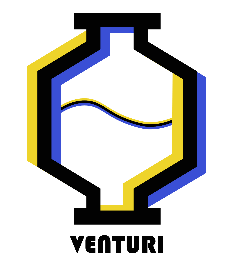 Adres e-mail:	___________________________Warszawa, dnia ___/___/20___ r.SPRAWOZDANIEz działalności Członka KN IChiP „Venturi” w ubiegłym roku akademickimInformuję, iż w trakcie roku akademickiego 20___/20___ wziąłem/am udział w następujących projektach i/lub czynnościach Koła Naukowego Inżynierii Chemicznej i Procesowej „Venturi”:nazwa projektu/czynności: _________________________________________________________________mój udział: _________________________________________________________________________________nazwa projektu/czynności: _________________________________________________________________mój udział: _________________________________________________________________________________nazwa projektu/czynności: _________________________________________________________________mój udział: _________________________________________________________________________________nazwa projektu/czynności: _________________________________________________________________mój udział: _________________________________________________________________________________nazwa projektu/czynności: _________________________________________________________________mój udział: _________________________________________________________________________________Jeżeli było ich więcej, prosimy o dopisanie po drugiej stronie kartki.pieczęć Kołapieczęć Koładatapodpis przyjmującegopodpis przyjmującego